CURRICULUM VITAE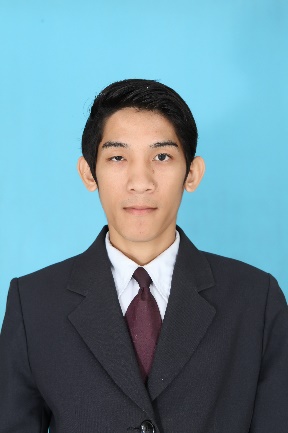 KIM PISETH Telephone	: +85598339495 / +85585610313Email		: pisethkim.seth@gmail.comAddress		: House No. 17, Phlov Lum, Phum Trapaing Po,Sangkat Chaom Chao 3, Khan Po Senchey, Phnom Penh, CambodiaPOSITION	:	TRANSLATOR OF ENGLISH-KHMERPERSONAL DETAILSSex/Gender	:	Male	Origin	: Cambodian (Khmer)	Date of Birth	: September 20th, 1990	Nationality	: Cambodian (Khmer)Place of Birth	: Sangkat Boeng Raing, Khan Daun Penh, Phnom Penh City, CambodiaMarital Status	: Married	Health Condition	: GoodACADEMIC BACKGROUND2009 – 2013	:	Bachelor Degree at University of Cambodia (UC) 		Major: English Literature, Year of Graduation: 20132008 – 2012	: 	Bachelor Degree at Royal University of Law and Economics (RULE)		Major: Economics (Skill: Enterprise Management), Year of Graduation: 20122005 – 2008	: 	Preah Sisowath High School (Grade 10 – Grade 12)2002 – 2005 	: 	Chaktomuk Junior High School (Grade 7 – Grade 9)1996 – 2002	: Chaktomuk Primary School (Grade 1 – Grade 6)TRAINING EXPERIENCES6 April 2013	: 	Completed a Training Workshop on Interpretation		Place: ConText Translation Service Co., Ltd., Certificate received30 December 2012	: 	Completed a training course of English-Khmer Translation		Place: ConText Translation Service Co., Ltd., Certificate receivedSeptember 2009	: 	Completed a Pre-University English Course (FasTrax) 		Place: Center for English Studies (CES) of University of Cambodia (UC)21 August 2009	: 	Completed Career Workshop Training Course		Place: LDS Employment Resource Center, Certificate received21 December 2008	: Completed a training program about Law Education to Communities 		Place: PUC Legal Club (PUCLC), Certificate receivedACHIEVEMENTS AND AWARDSApril 2014	:	Got a certificate of commendation from the Royal University of Law and Economics as an outstanding student within Year 4, Standing: ThirdJuly 2012	: 	Got a certificate for successfully conducting a graduation-thesis research 		Topic: Human Resource Management		Place: Save the Children OrganizationJune 2012	:	Got a certificate of appreciation from the University of Cambodia for participating in UC Environment Day Program 2012October 2011	:	Got a certificate of commendation from the Royal University of Law and Economics as an outstanding student within Year 2, Standing: FirstOctober 2008	:	Awarded Samdech Hun Sen-Handa National Scholarship 2008 from the University of CambodiaWORK EXPERIENCESOctober 2016 - Present	:	Full-Time Translator/Interpreter of English-Khmer for Laurelton Diamonds (Cambodia) Co., Ltd., a US diamond processing plant.		Duties and Responsibilities:Translating all procedures and policies and various other internal documents from English into KhmerBeing the interpreter of English-Khmer and vice versa for all eventsCoordinating with breakfast and lunch arrangementsCoordinating with parking system projectCoordinating with uniform arrangement projectAssisting with purchasing and procurement tasksAssisting with store management tasksAssisting with event management tasks2012 - Present	:	Freelance Translator/Proofreader/Editor for various local and overseas translation and localization company.Translating, editing, proofreading assigned project and delivering them by the deadlinesJuly 2014 - July 2016	:	Translator/Interpreter of English-Khmer for Pyramid Services Co., Ltd., a translation company based in Phnom Penh, CambodiaTranslating, checking and finalizing the assigned project of all type and fields by the deadlinesInterpreter for the customers as assigned by the companyAssisting with administration tasksMarch 2014 - April 2014	: Temporary Data Input Staff for the General Department of Taxation, the tax authority of Cambodia.Entering all vehicle tax payment data within the year into the database of Cambodia’s General Department of TaxationJune 2013 - Oct 2013	:	Content Creator for Dynamo Innovative Digital Advertising, a digital marketing company based in Phnom Penh, CambodiaBeing the administrator of the Facebook pages of the customersCreating the creative contents of advertising nature for posting on the Facebook pages of customersIncreasing the visibility of customers’ brands in publicBoosting customer engagement with the page activitiesGiving necessary feedbacks to customersJune 2012 - June 2013	:	Translator/Interpreter of English-Khmer for Context Translation Service Co., Ltd., a translation company based in Phnom Penh, Cambodia.Translating, checking and finalizing the assigned project of all type and fields by the deadlinesInterpreter for the customers as assigned by the companyAssisting with administration tasksNovember 2010	:	Volunteer Proctor for Samdech Hun Sen-Handa National Scholarship Examination 2010 of the University of Cambodia (UC).Overlooking the process of the examinationEnsuring the fairness and transparency of the examinationOTHER SKILLSTranslation/Interpretation	:	I went through a lot of trainings in term of translation and interpretation and obtained numerous experiences for my senior translators and former boss.CAT Tools	:	SDL Trados, Google Translator Toolkit, Transit NXT, SmartCat, etc.Economics	:	As a graduate in Economics, I have got a fair deal of knowledge in management ranging from marketing to human resource along with some other skills.Computer	:	Microsoft Offices (Word, Excel and Power Point), Internet and Email, Khmer Unicode and Limon typing, etc.LANGUAGESKhmer	:	Native and Mother-Tongue LanguageEnglish	:	Translator Level (Reading, Writing, Listening and Speaking)French	: 	MediumHOBBIESInternet and IT	:	I usually use internet as a source of news, information, technology, knowledge, research as well as communication and relationship.Reading	:	I often read newspapers, books, magazines, and other useful documents both offline and online in my free time for more information and knowledge.Sports	:	I usually play football in the free time with my friends and colleagues for the purposes of health and friendship.REFEREESMr. Hong Phanith	:	Director and Founder of Context Translation Service Co., Ltd.Telephone	:	+85512345858 / +855973458585Email	: truetexttranslation@gmail.comMr. KOY Tinno	:	Former Senior Translator of Pyramid Services Co., Ltd.Telephone	:	+85570532182 / +85512913381Email	: koy_tinno@yahoo.com